ENG 2DPoetry Sonnet 18 and Sonnet 43Sonnet: 14 lines A strict rhyme scheme. The rhyme scheme of a Shakespearean sonnet is    ABAB / CDCD / EFEF / GG (note the four distinct sections in the rhyme scheme).Written in iambic pentameter. Sonnets are written in iambic pentameter, a poetic meter with 10 beats per line made up of alternating unstressed and stressed syllables. Read the provided sonnets and answer the following questions.How does Shakespeare use language and metaphor to represent beauty in Sonnet 18?Do you think that the speaker has been successful in immortalizing his love in the words of this poem? Why or why not? Use a quotation to support your answer.What poetic devices can you find in Sonnet 43? Circle them on the handout and be prepared to share with the class.Paraphrase Sonnet 43. When you paraphrase a poem, you summarize it in your own words. Which sonnet do you like the best? Provide at least three detailed reasons for your answer.Happy Valentine’s Day!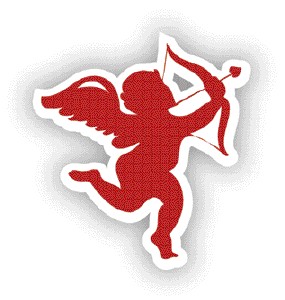 